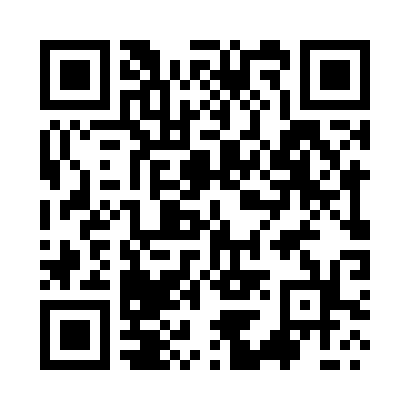 Prayer times for Adil, PakistanWed 1 May 2024 - Fri 31 May 2024High Latitude Method: Angle Based RulePrayer Calculation Method: University of Islamic SciencesAsar Calculation Method: ShafiPrayer times provided by https://www.salahtimes.comDateDayFajrSunriseDhuhrAsrMaghribIsha1Wed3:505:2012:043:446:488:182Thu3:485:1912:043:446:498:193Fri3:475:1812:033:446:498:204Sat3:465:1712:033:446:508:215Sun3:455:1612:033:446:518:226Mon3:445:1512:033:446:528:237Tue3:425:1412:033:446:528:248Wed3:415:1312:033:446:538:259Thu3:405:1312:033:446:548:2610Fri3:395:1212:033:446:548:2711Sat3:385:1112:033:446:558:2812Sun3:375:1012:033:446:568:2913Mon3:365:1012:033:446:578:3114Tue3:355:0912:033:446:578:3215Wed3:345:0812:033:446:588:3316Thu3:335:0812:033:456:598:3417Fri3:325:0712:033:456:598:3518Sat3:315:0612:033:457:008:3619Sun3:305:0612:033:457:018:3620Mon3:295:0512:033:457:018:3721Tue3:285:0512:033:457:028:3822Wed3:285:0412:033:457:038:3923Thu3:275:0412:033:457:038:4024Fri3:265:0312:033:457:048:4125Sat3:255:0312:043:457:058:4226Sun3:255:0212:043:457:058:4327Mon3:245:0212:043:467:068:4428Tue3:235:0112:043:467:078:4529Wed3:235:0112:043:467:078:4630Thu3:225:0112:043:467:088:4631Fri3:225:0012:043:467:088:47